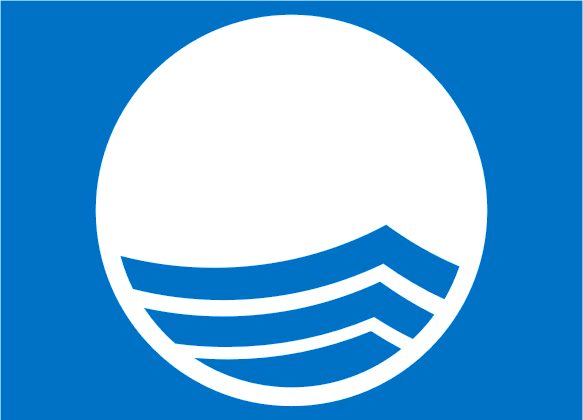 BANDEIRA AZUL PORTOS DE RECREIO e MARINAS2022DECLARAÇÃOSignatário:_______________________(cargo*),__________________________________________, compromete-se a mandar arriar  a Bandeira Azul atribuída a este Porto de Recreio / Marina, caso se verifique o  incumprimento de algum dos critérios imperativos do Programa Bandeira Azul para os Portos de Recreio ou Marinas e dar de imediato conhecimento da situação à Coordenação Nacional.        O Programa Bandeira Azul é propriedade e administrado pela Fundação para a Educação Ambiental (“FEE”) por meio de uma rede de operadores nacionais e júris em vários países do mundo, sendo implementado em Portugal pela ABAE. O titular / operador desta marina foi premiado com o direito de hastear e manter a Bandeira Azul porque cumpriu, no momento da atribuição, com uma série de rigorosos requisitos ambientais, educacionais, de segurança e acessibilidade critério exigidos pela FEE. O titular / operador aceitou o compromisso e assumiu a responsabilidade de assegurar a conformidade contínua com todos esses critérios. Apesar de a ABAE/FEE poder realizar regularmente a verificação desses critérios nos sítios galardoados, nem a ABAE/FEE, nem qualquer um de seus diretores, colaboradores ou membros do júri são responsáveis perante qualquer pessoa no caso de existir qualquer não conformidade.______________________________	                                                                                                  (assinatura)____________________,____ de______________ de 2022Coordenação InternacionalInternational Co-ordination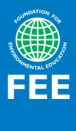 Coordenação NacionalNational Co-ordination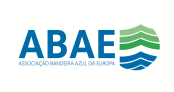 Logo da Marina/PRFriluftsrädetScandiagade, 132450 Københaven SVDENMARKTel: +45 70 22 24 27info@fee.globalhttp:www.blueflag.globalFriluftsrädetScandiagade, 132450 Københaven SVDENMARKTel: +45 70 22 24 27info@fee.globalhttp:www.blueflag.globalvAssociação Bandeira Azul da EuropaRua General Gomes Araújo, Edifício Vasco da Gama, Bloco C, piso 11350 - 355 LISBOATel: 213 942 740Tlm:938 118 352bandeira.azul@abae.pt https://bandeiraazul.abae.ptvAssociação Bandeira Azul da EuropaRua General Gomes Araújo, Edifício Vasco da Gama, Bloco C, piso 11350 - 355 LISBOATel: 213 942 740Tlm:938 118 352bandeira.azul@abae.pt https://bandeiraazul.abae.ptMorada:  Tel: Fax: E-mail:http:www. 